Търсене на информация1. Характеристики на файлиме на файлавтортип на файл (разшитение)дата на създаване или последна промянаразмер на файлмясто на съхранениеАко всички файлове са подредени по подходящ начин в папки и подпапки, достъпът до тях лесно може да се осъществи чрез специализираната програма Windows Explorer. 2. Търсене на файлове и папкиА) същност на търсенето – за стартиране на търсенето трябва да се оформи заявка за търсене. Тя трябва да съдържа известна информация или критерии, на които да отговарят съответните характеристики на файла. Търсенето може да се извърщи чрез полето Search programs and files от бутона Start (Фиг.1а) или чрез полето Search в програмата Windows Explorer (Фиг.1б).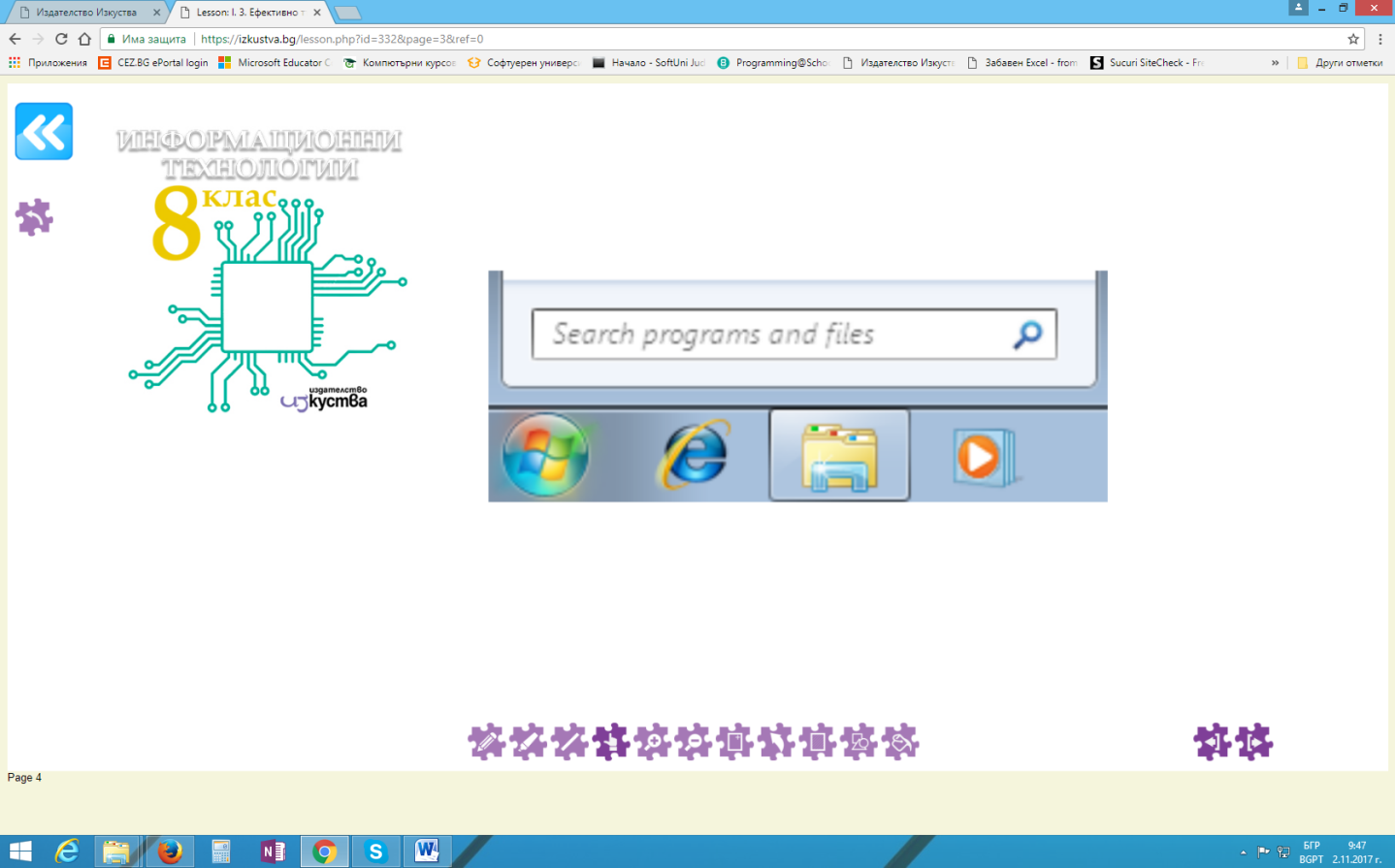 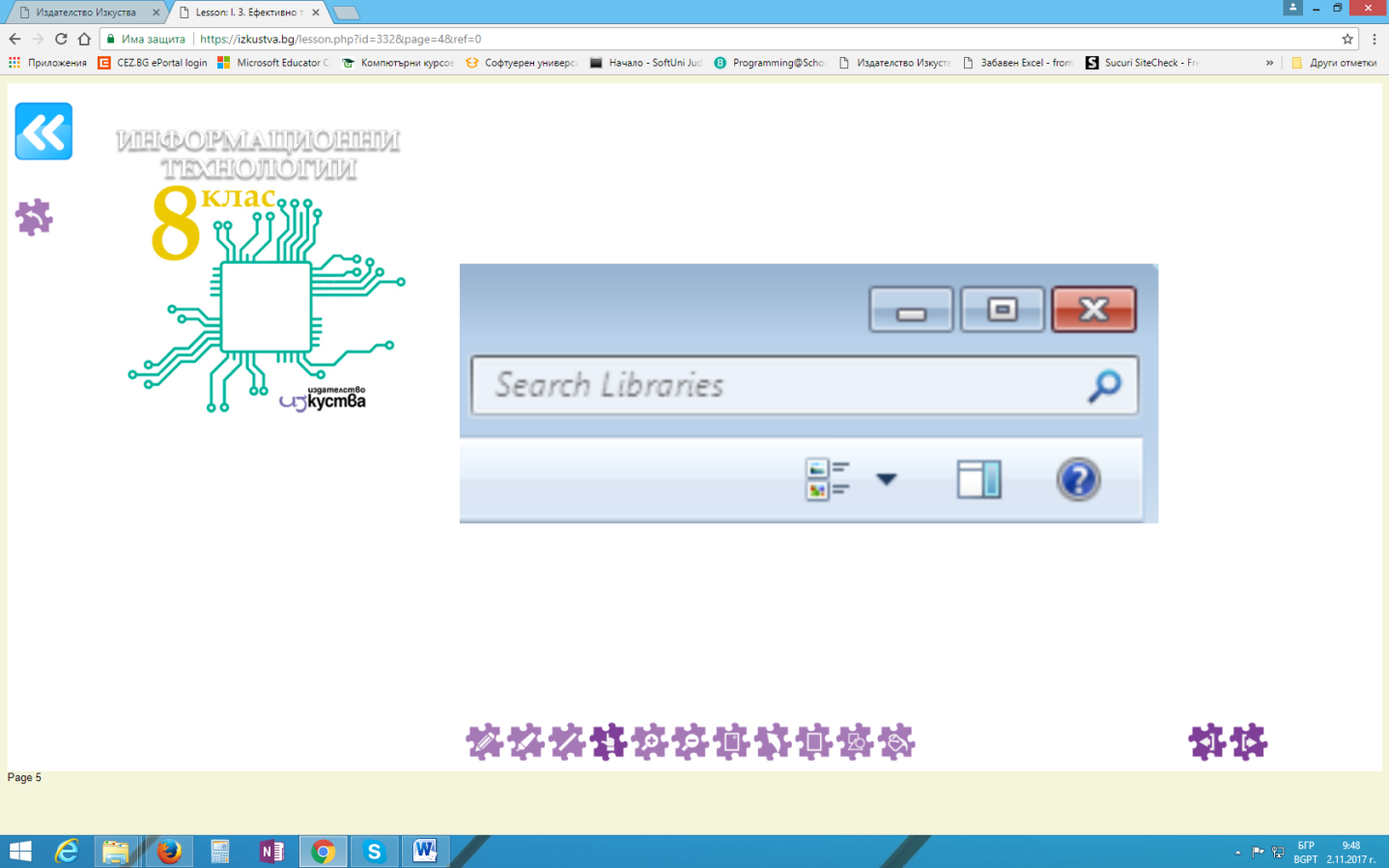 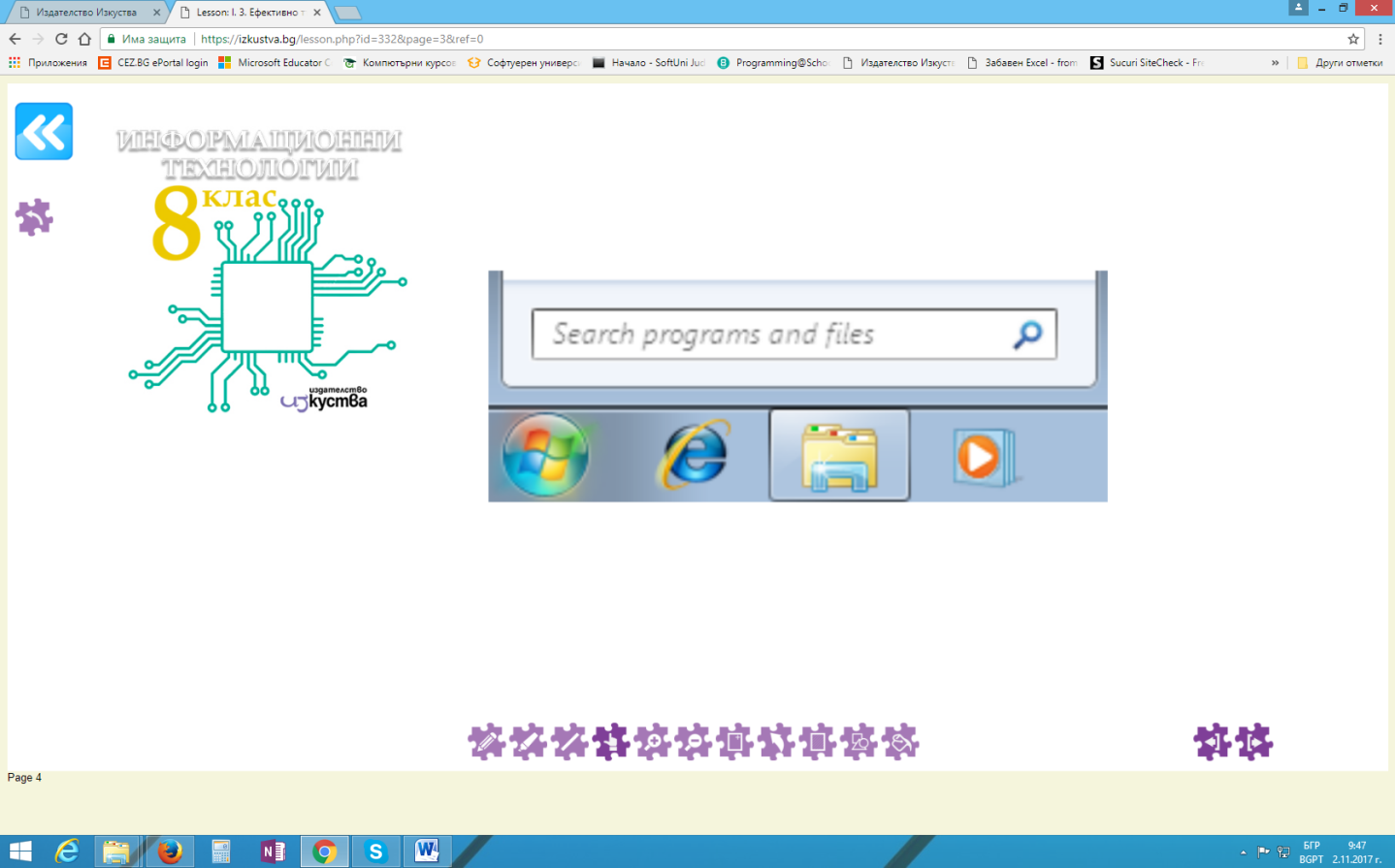 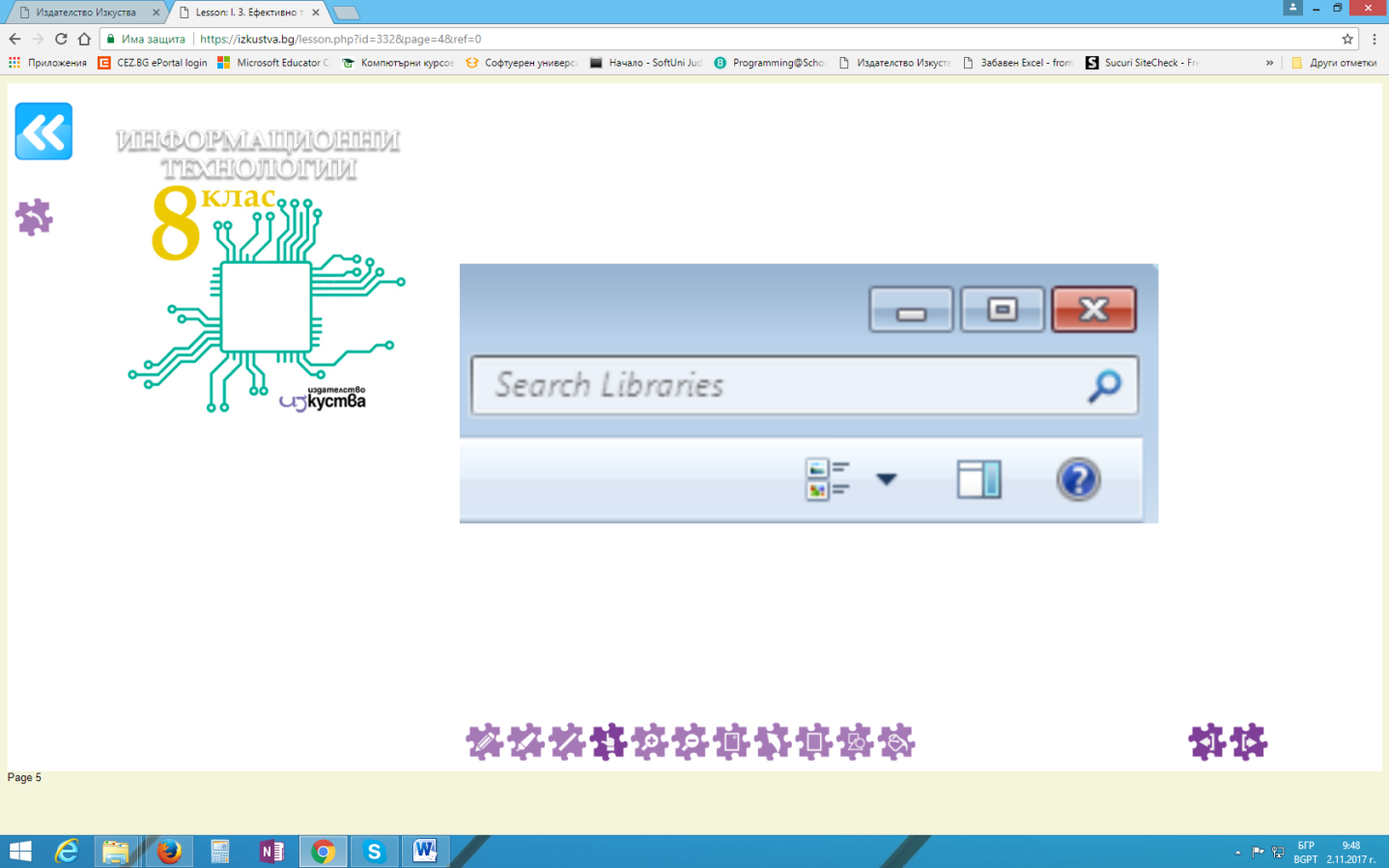 Б) търсене по критерии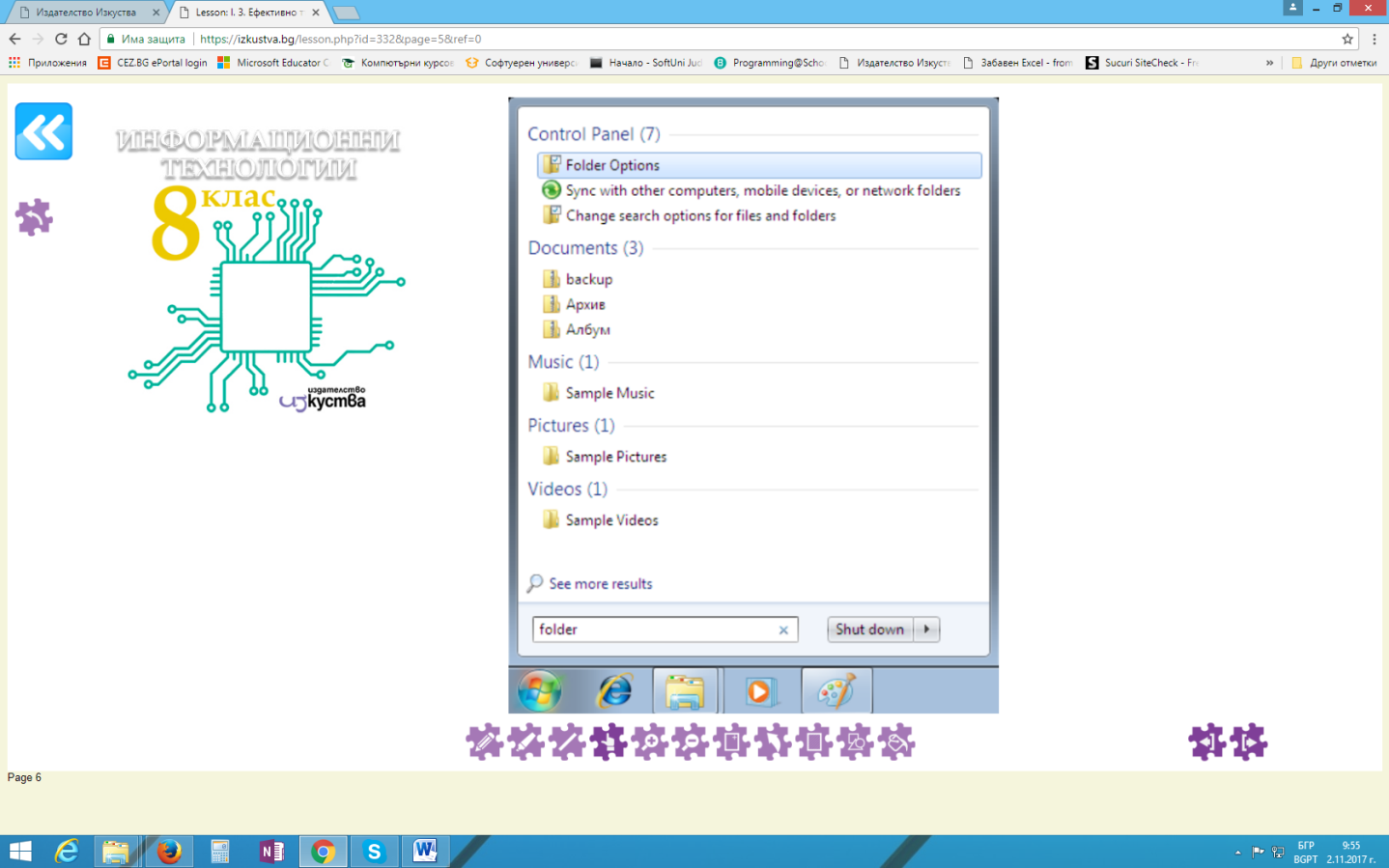 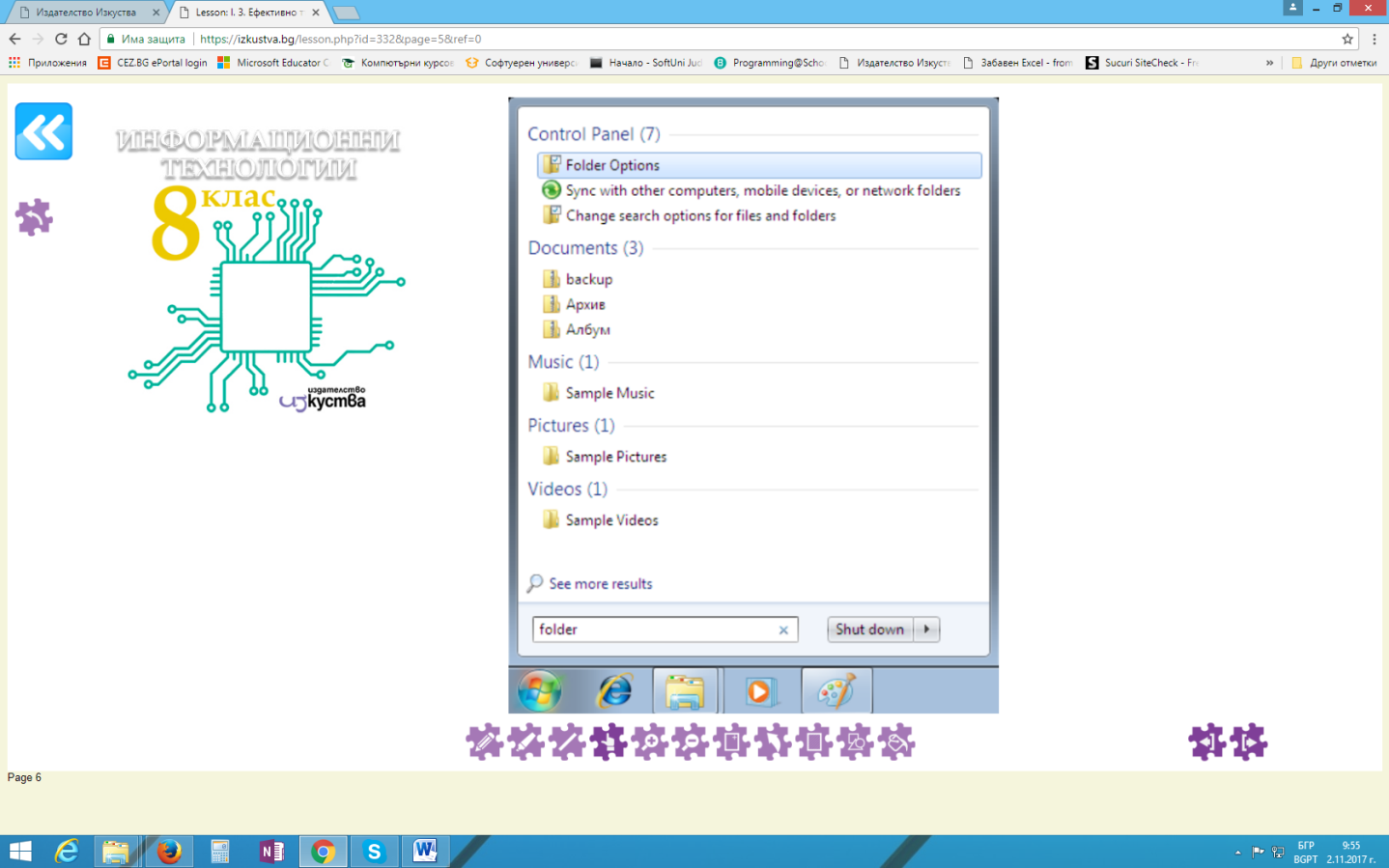 Търсенето на папки се реализира чрез полето Search programs and files. Достатъчно е да се въведе частично или изцяло името на търсената папка, като в момента на въвеждане се появява списък с намерените съвпадения (Фиг.2).За търсенето на файлове по различни критерии ще използваме програмата Windows Explorer и полето Search.търсене по тип на файл – щракваме в полето Search, след което върху бутона Kind (Вид) от стр. Search, от списъка посочваме Document. Като резултат в прозореца ще се зареди списък с всички намерени документи (текстови файлове, електронни таблици, презентации и др.)търсене по съдържание – ако за търсения документ знаем само една дума, можем да я въведем с полето Search (Фиг.3).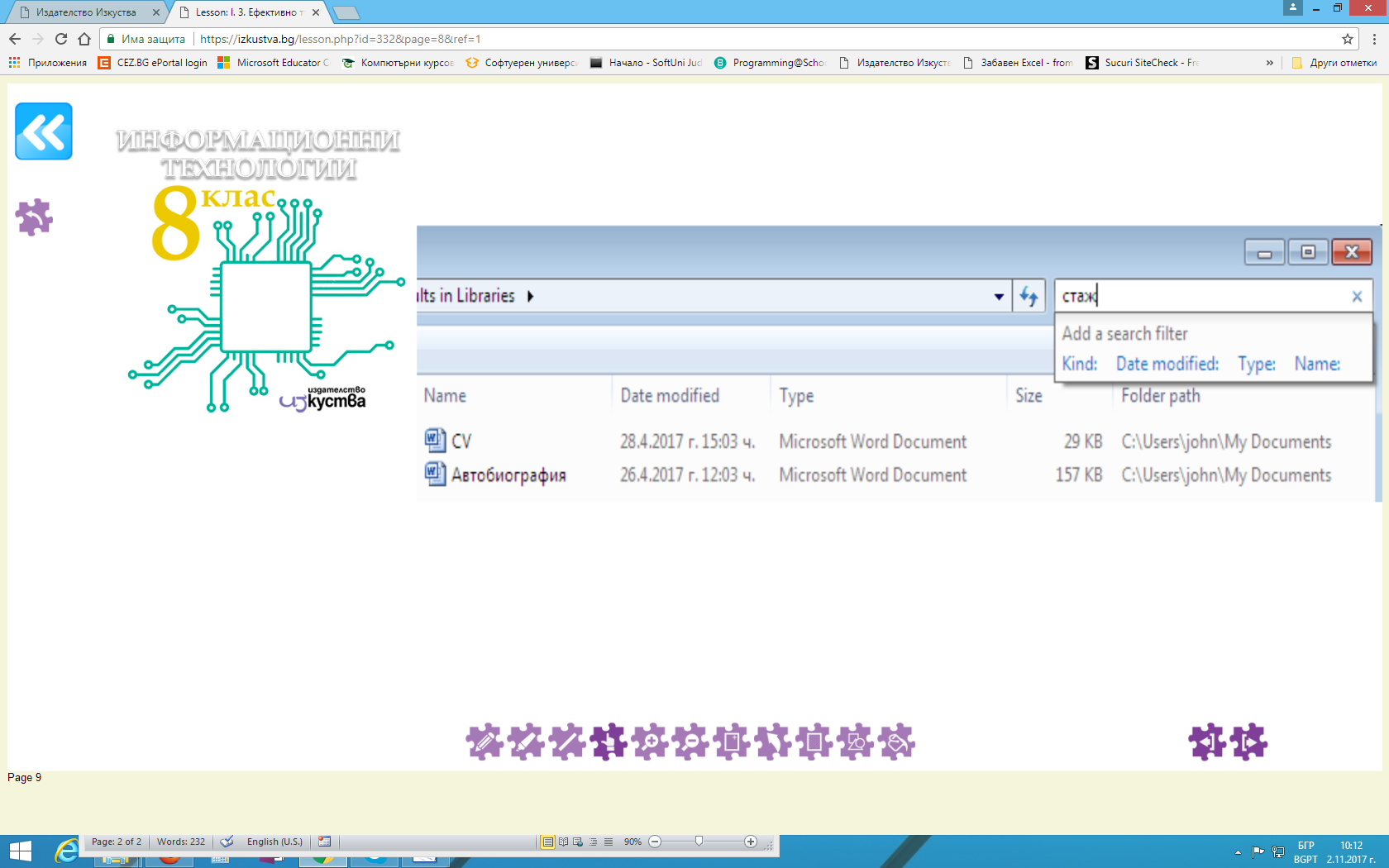 търсене по дата на създаване – използва се когато за даден файл знаем само времето, когато е създаден. Щракваме в полето Search, след което върху бутона Date modified (Дата на промяна) от стр. Search, след което от списъка избираме периода.търсене по име на файл – в полето за търсене се въвежда частично или изцяло името на търсения файл, без да се посочва друг критерий (Фиг.4).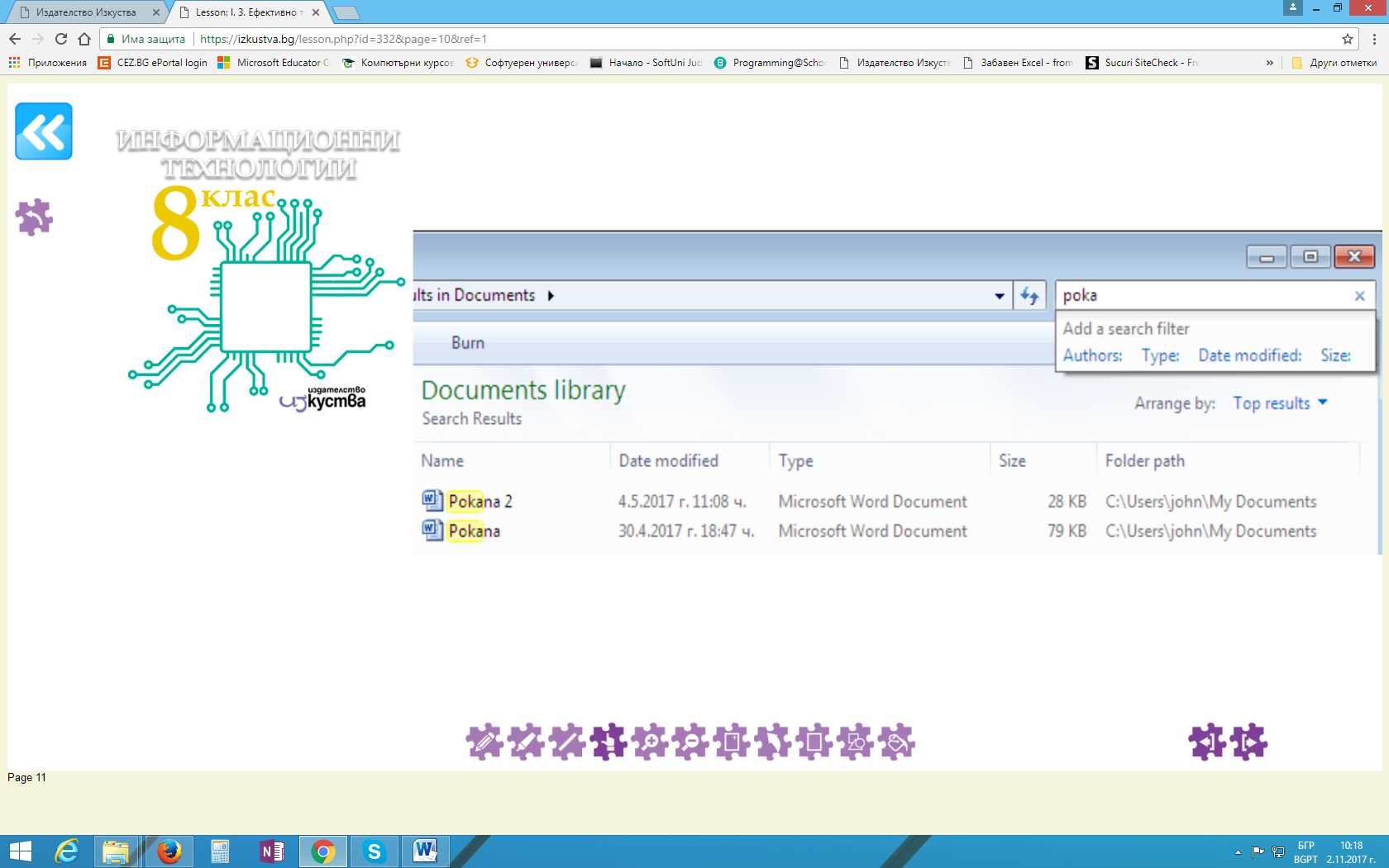 търсене в изглед Details – този изгле е удобен за работа с документите в дадена папка, тъй като дава подробна изформация за всички файлове (име, тип, дата на създаване, размер и др.). изборът ми става от бутон           .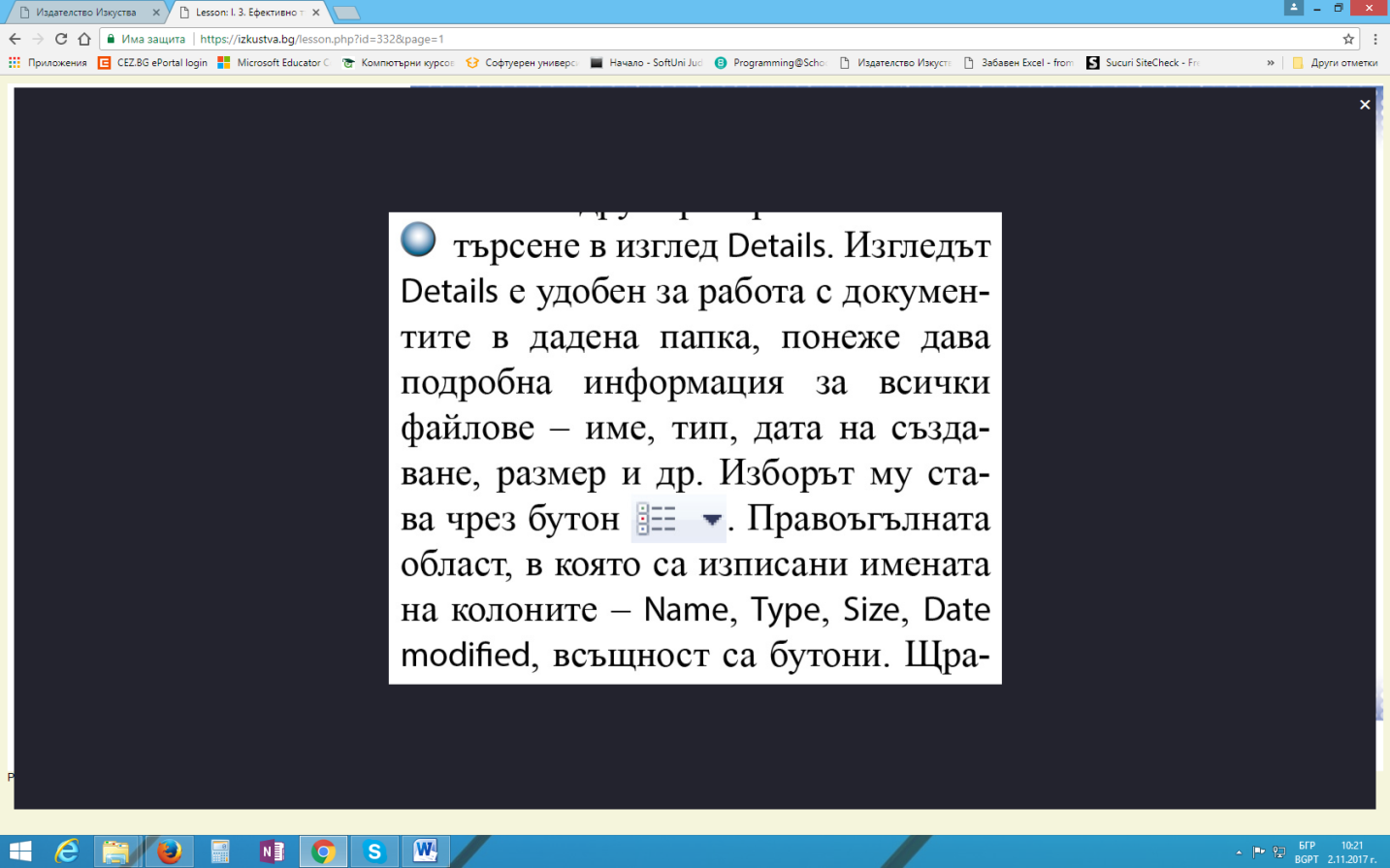 Щракванете върху някой от бутоните с имената на колоните ще подреди списъка с файлове в нарастващ или намаля-ващ ред. На Фиг. 5 може да се види малък триъгълник в колоната Name, който показва, че има избрана намалчваща азбучна подредба. Допълнителна възможност за филтриране дават бутоните със стрелка в дясната част на имената на колоните. Те съдържат меню с критерии за филтриране (Фиг. 6).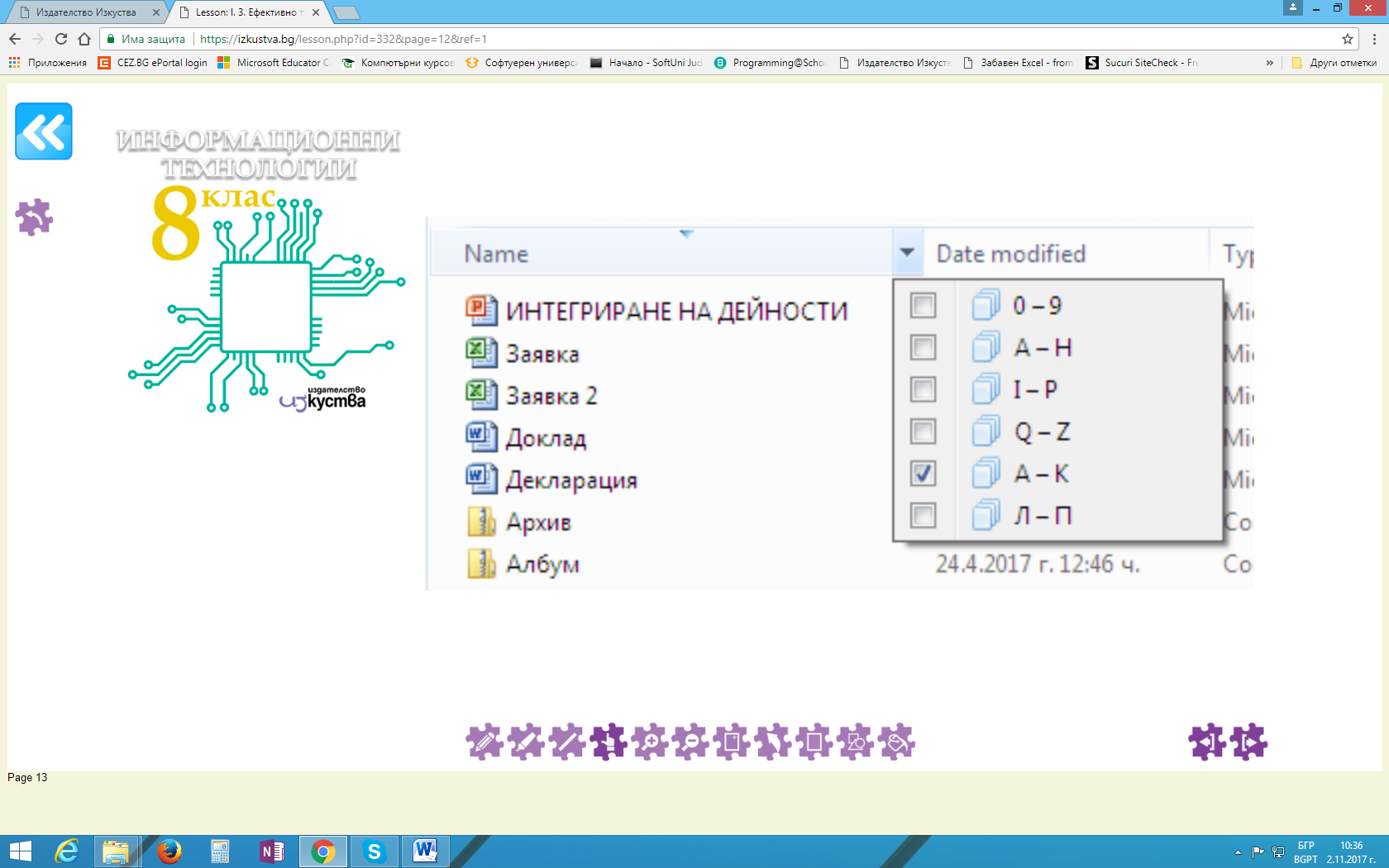 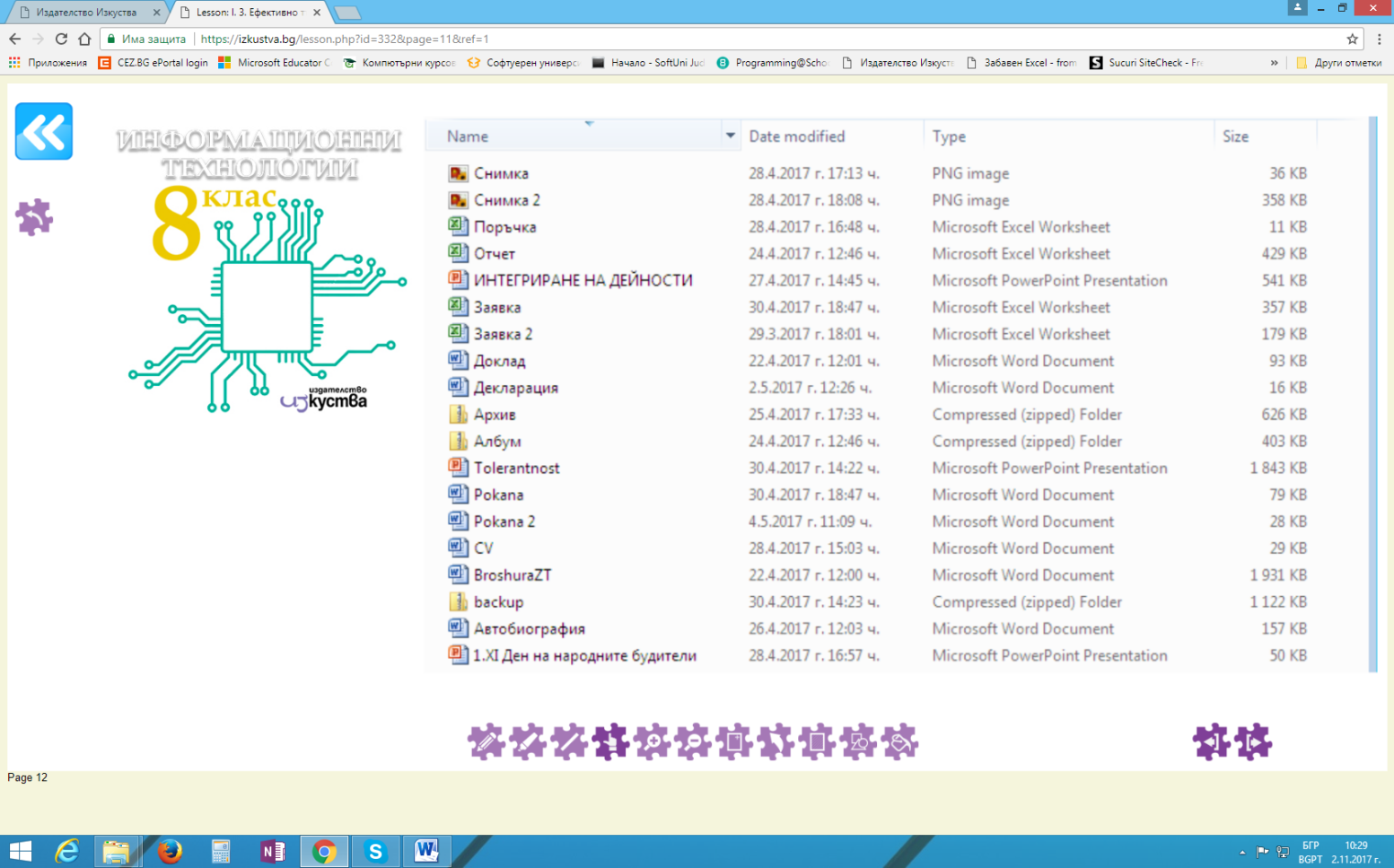 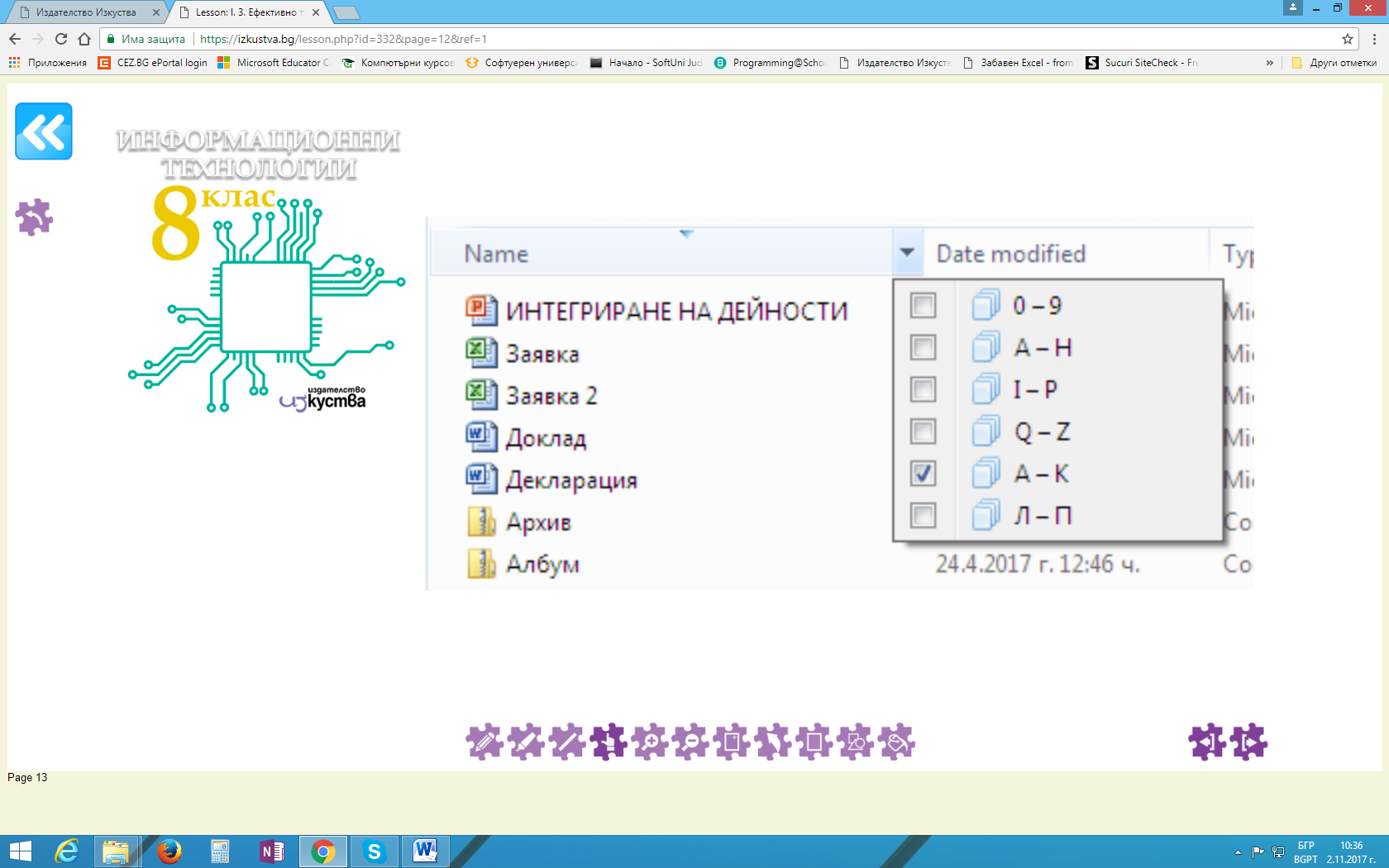 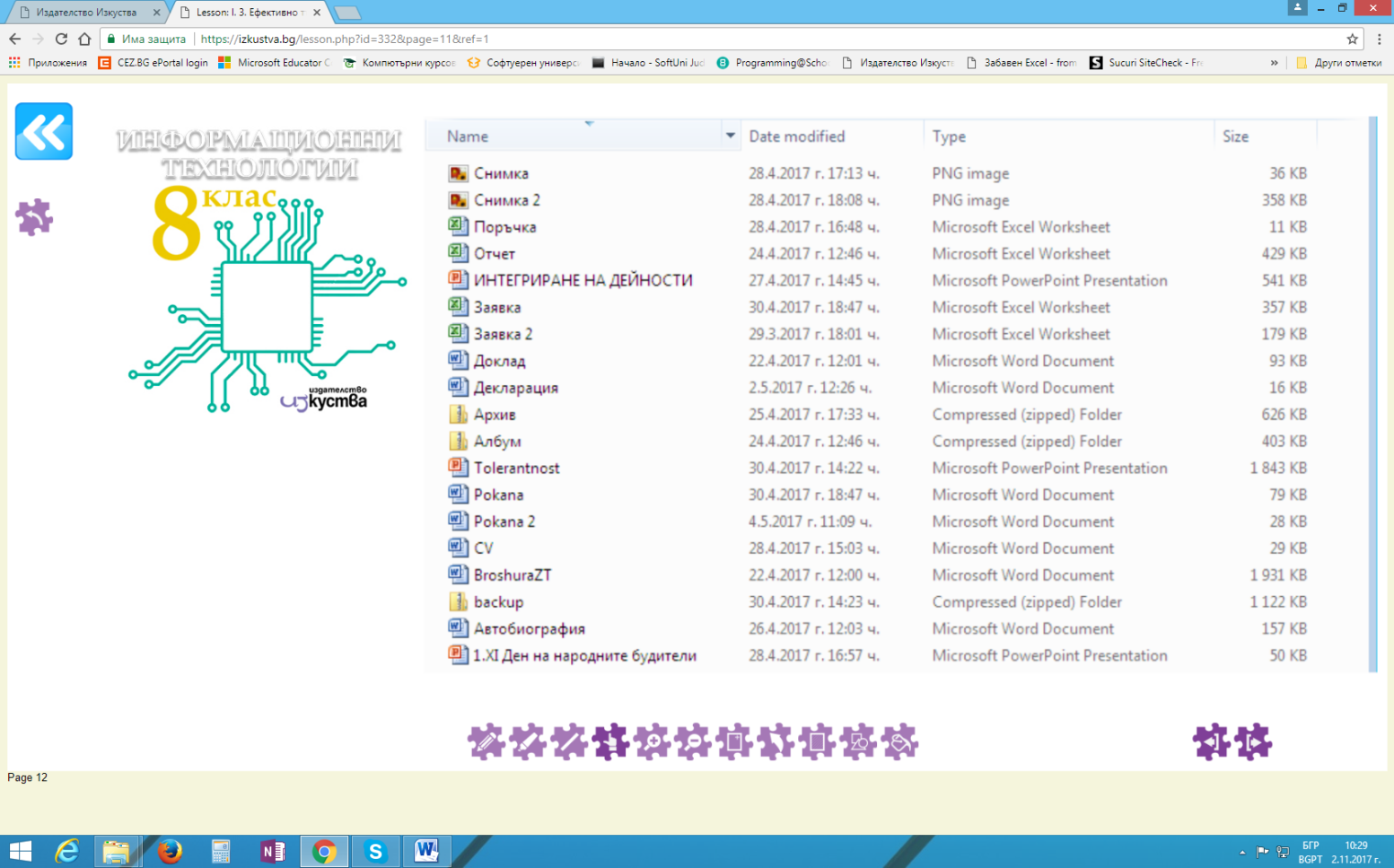 